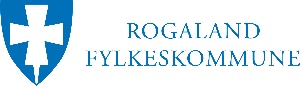 OPPGAVER OG VURDERINGSKRITERIER TIL FAGPRØVENI BILLAKKERERFAGETVURDERINGSKRITERIERPLANLEGGINGog begrunnelserArbeidsoppgaver med konkretiseringNotater jfr vurderingskriterier Notater jfr vurderingskriterier Notater jfr vurderingskriterier Notater jfr vurderingskriterier PLANLEGGINGog begrunnelserArbeidsoppgaver med konkretiseringIkke beståttBeståttBestått meget godtKommentarerPLANLEGGINGog begrunnelserHMSPLANLEGGINGog begrunnelserPLANLEGGE TIDSBRUKPLANLEGGINGog begrunnelserMATERIALBRUKPLANLEGGINGog begrunnelserVERKTØY / UTSTYRPLANLEGGINGog begrunnelserBRUK AV TEKNISKE DATABLADPLANLEGGINGog begrunnelserPLANLEGGINGog begrunnelserGJENNOMFØRINGav eget faglig arbeidArbeidsoppgaver med konkretiseringNotater jfr vurderingskriterierNotater jfr vurderingskriterierNotater jfr vurderingskriterierNotater jfr vurderingskriterierGJENNOMFØRINGav eget faglig arbeidArbeidsoppgaver med konkretiseringIkke beståttBeståttBestått meget godtKommentarerGJENNOMFØRINGav eget faglig arbeidHMSGJENNOMFØRINGav eget faglig arbeidTIDSBRUK I FØLGE PLANGJENNOMFØRINGav eget faglig arbeidUTFØRT ARBEIDGJENNOMFØRINGav eget faglig arbeidBRUK AV VERKTØY / UTSTYRGJENNOMFØRINGav eget faglig arbeidMATERIALBRUK/DATABLADGJENNOMFØRINGav eget faglig arbeidORDENVURDERINGav eget faglig arbeidArbeidsoppgaver med konkretiseringNotater jfr vurderingskriterier Notater jfr vurderingskriterier Notater jfr vurderingskriterier Notater jfr vurderingskriterier VURDERINGav eget faglig arbeidArbeidsoppgaver med konkretiseringIkke beståttBeståttBestått meget godtKommentarerVURDERINGav eget faglig arbeidVURDERINGav eget faglig arbeidPLAN OPP MOT TIDSBRUKVURDERINGav eget faglig arbeidVURDERINGav eget faglig arbeidUTFØRT ARBEIDVURDERINGav eget faglig arbeidVURDERINGav eget faglig arbeidDOKUMENTASJON av eget faglig arbeidArbeidsoppgaver med konkretiseringNotater jfr vurderingskriterierNotater jfr vurderingskriterierNotater jfr vurderingskriterierNotater jfr vurderingskriterierDOKUMENTASJON av eget faglig arbeidArbeidsoppgaver med konkretiseringIkke beståttBeståttBestått meget godtKommentarerDOKUMENTASJON av eget faglig arbeidHMSDOKUMENTASJON av eget faglig arbeidDOKUMENTASJON (BILDER, KOPIER AV DATABLAD)DOKUMENTASJON av eget faglig arbeidDOKUMENTASJON av eget faglig arbeidMATERIALBRUKDOKUMENTASJON av eget faglig arbeidBRUK AV UTSTYRDOKUMENTASJON av eget faglig arbeidPLANLEGGINGog begrunnelserVurderingskriterierVurderingskriterierVurderingskriterierPLANLEGGINGog begrunnelserIkke beståttBeståttBestått meget godtPLANLEGGINGog begrunnelserHMS: Ikke planlegge hva som skal brukes av verneutstyr.TIDSBRUK: Ikke ha en planMATERIALBRUK: Ikke ha en plan.VERKTØY/UTSTYR:Ikke ha en plan på hva som skal brukesDATABLAD: Ikke finne fram databladHMS: Ta med hvilket verneutstyr som skal brukesTIDSBRUK: Ha en fornuftig planMATERIALBRUK: Ha en plan på hvilke produkter som skal brukes.VERKTØY/UTSTYRHa en liste over verktøy som skal brukesDATABLAD: Finne frem tekniske datablad på produkter som skal brukesHMS: Forklare krav til og bruk av verneutstyrTIDSBRUK: Detaljerte tidsfrister for når ting skal være ferdig.MATERIALBRUK: Ha en plan på hvilke mengder det skal brukes til forskjellige oppgaverVERKTØY/UTSTYR:Forklare hvorfor det skal brukes forskjellige verktøy (sprøyter / slipekorninger)DATABLAD: I tillegg finne frem HMS datablad GJENNOMFØRINGav eget faglig arbeidVurderingskriterierVurderingskriterierVurderingskriterierGJENNOMFØRINGav eget faglig arbeidIkke beståttBeståttBestått meget godtGJENNOMFØRINGav eget faglig arbeidHMS; Ikke bruk av verneutstyrTIDSBRUK/PLAN: Ikke blir ferdig til avtalt tidVERKTØY: Feil bruk av verktøyMATERIALBRUK/DATABLAD: Feil bruk av produkterORDEN: Rotete arbeidsplassUTFØRT ARBEIDHvis arbeid må gjøres om igjen før det kan leveres kundeHMS: Bruker verneutstyr noenlunde riktigTIDSBRUK/PLAN: Følger plan noenlunde og leverer til avtalt tid.VERKTØY: Bruke riktig utstyr til rett arbeidsoppgave. MATERIALBRUK/DATABLAD: Riktig bruk av produkterORDEN: Bra ordenUTFØRT ARBEIDHvis arbeid kan repareres uten omlakkering HMS: Brukes verneutstyr korrektTIDSBRUK/PLAN: Følger plan meget bra, og leverer deler av prøven til planlagt tid underveis. VERKTØY: Vedlikeholde utstyr før/etter brukMATERIALBRUK/DATABLAD: Har blandet riktige mengder og har lite svinnORDEN: Veldig bra ordenUTFØRT ARBEIDHvis arbeid er leveringsklart uten masse etterarbeidVURDERINGav eget faglig arbeidVurderingskriterierVurderingskriterierVurderingskriterierVURDERINGav eget faglig arbeidIkke beståttBeståttBestått meget godtVURDERINGav eget faglig arbeidPLAN/TIDIkke utførtUTFØRT ARBEIDIkke vurdertHoldt tidsrammerVurdert eget arbeidHvis endringer skal det forklares hvorforEvne til å vurdere feil og mangler og fortelle hva som kan rettes på, eventuelt forbedresDOKUMENTASJONav eget faglig arbeidVurderingskriterierVurderingskriterierVurderingskriterierDOKUMENTASJONav eget faglig arbeidIkke beståttBeståttBestått meget godtDOKUMENTASJONav eget faglig arbeidHMSIkke dokumentert hvilke vernetiltak som er gjortDOKUMENTASJON AV FAGPRØVEN.Ikke utførtBRUK AV UTSTYRIkke utført.Skrive opp vernetiltak som er gjortNotater underveis hva som er blitt utført og brukt av materiell.Skrive hva som er bruktSpesifisere hvorfor dette er gjort.Bildedokumentasjon og kopier av datablad Forklare hvordan en sprøyteboks og trykkluftanlegg virker